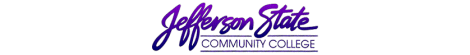 Goal Progress ReportProgram:Physical Therapist Assistant (PTA)  Report period:2019-2020What has your unit accomplished from the goals you proposed in the first year of your most recent Strategic Plan?What has your unit accomplished from the goals you proposed in the first year of your most recent Strategic Plan?What has your unit accomplished from the goals you proposed in the first year of your most recent Strategic Plan?What has your unit accomplished from the goals you proposed in the first year of your most recent Strategic Plan?GoalsRequest & Justification/ResourcesGoal ProgressStrategies Implemented & Follow-upComply with CAPTE Accreditation Criteria Request:  $7,200.00 submission for yearly accreditation fees for on-campus and distance education programs. Justification: To comply and maintain accreditation for PTA programs (online and traditional).Request:  No funds were requested. This activity is completed in the departmentJustification: All core faculty to be knowledgeable with Accreditation standards. Request:  $535.00 for yearly membership dues to the APTA.. Justification:  APTA does not offer institutional membership. To qualify for membership, you must be a graduate of a CAPTE-accredited PT or PTA program. The program will benefit from this membership by providing the program director with access to materials that are only available to APTA members including:  federal legislation, federal regulations, accreditation materials and pertinent program information.Request: $0-3,000 for program director to participate as the American Academy of Physical Therapy annual conference co-chair.Justification:  Program faculty must provide evidence to CAPTE, the programs accrediting body, of core faculty member having record of professional service (standard 4C). Participating as the conference co-chair allows the program director to provide the evidence and meet this accreditation standard on a national level. Completed goal by appropriate deadline. Accreditation fees paid.Completed goal by appropriate deadline. Completed goal by appropriate deadline. Goal in progress; due to the COVID-19 pandemic all non-essential travel is suspendedThis will be completed yearly; will monitor changes in scheduled fees. Core faculty will annually review most recent accreditation documents. Core faculty will review updates to accreditation standards when notified by CAPTEThis will be completed yearly; will monitor changes in scheduled fees. Program director will provide updates and request to travel as needed to fulfill the duties as a national conference co-chair.PTA Faculty and Students will have access to safe, operable laboratory equipment reflective of contemporary practice in physical therapyRequest: Approval and payment of biomed services to run calibration and safety checks on laboratory electrical equipment. Justification:  The program must maintain safe equipment for use and handling by instructors and studentsRequest: $506.08 for Lift-Patient Hydraulic; $110.30 for universal slingJustification: To replace the broken lift. Goal in progressGoal in progress; request was made prior to the COVID-19 pandemicProgram Director or appointee will contact a biomedical professional service to schedule date for equipment calibration and safety checks. Program Director will follow up with the appropriate department to facilitate procuring the equipment.Will review student evaluations, graduate and employer surveys, and other comments by stakeholders regarding needs for additional education equipment.Faculty will have access to technology and resources sufficient to achieve course and program outcomes..Cindy ElliottRequest:  $500.00 from IAP and $1326 from Vocational Ed. Justification:  To attend a Team Based Learning Collaborative MeetingVanessa LeBlancRequested: $500.00 from IAP and $1324.50 from Vocational Ed.Justification:  To attend 2020 American Physical Therapy Association (APTA) Combined Sections Meeting (CSM)Leslie NaugherRequested:  $453.40 from IAP Justification:  To attend the 2019 ACCA conferenceRequested $46.60 from IAP and $371.73 from Vocational EdJustification:  To attend UAB Gross Anatomy of the Lower Extremity for Musculoskeletal Medicine and Rehabilitation for Healthcare ProfessionalsRequest:  $95.00 each (online & traditional) for FSBPT Content Area Report. Justification:  To review and analyze areas of strength/weakness for curriculum development and revision.Request:  $95.00 each (online & traditional) for FSBPT Graduate Report.Justification:   To review data on pass rates to consider implications and need for curriculum revisions.Requested:  $916.73 for PowerLite projector and partsJustification:  To replace the broken projector in the PTA lab.Requested:  $1416.18 for the ACCE (Leslie Naugher) a new laptop, docking station, keyboard, monitor, monitor stand, and hardware.Justification:  To replace her out of date laptopGoal in progressCindy ElliottMeetings/conferences attendedincluded:  NoneVanessa LeBlancMeetings/conferences attendedincluded:2020 American Physical Therapy Association (APTA) Combined Sections Meeting Leslie NaugherMeetings/conferences attendedincluded: NoneGoal in progress; check request completed by Program DirectorGoal in progress; check request completed by Program DirectorCompleted goal by appropriate deadline. Completed goal by appropriate deadline. Cindy Elliott will follow up to locate a different course. Leslie Naugher will contact UAB to tp determine if the course will still occurFaculty continues to self-assess needs to enhance quality instruction; faculty to review appropriate course evaluations, graduate and employer surveys, and other stakeholders regarding improving instruction.Will use the reports to enhance curriculum as necessary. Report needs for necessary changes to technology and other resources to achieve course / program goals. Will use the reports to enhance curriculum as necessary.  Report needs for necessary changes to technology and other resources to achieve course / program goals. Will continue to monitor the status of the projectorWill continue to monitor the status of the laptopFaculty and students will have educational materials that will enhance learning/understanding of essential concepts in rehabilitation and clinical education .Request:  $1125.00 for on-line assessment programs (APTA Clinical Assessment Suite: Web CPI, CSIF, and Site Assign). Justification:  To maintain online database systems for clinical instruction, clinical management, student evaluation and progression.Request:  $549.02 for 2 24-inch DynaRide Heavy Duty Wheelchairs; $274.51 for 1 22-inch DynaRide Heavy Duty Wheelchair. Justification:  To provide essential lab supplies necessary for instruction in relevant therapeutic concepts.Request:  $71,000.00 for the purchase of Anatomage Table.Justification:  To provide students with a 3D view of the human body as it relates to anatomy, physiology and pathologies of physical therapy. The table is reflective of contemporary practice of physical therapy. Completed goal by appropriate deadline. Goal in progress; request was made prior to the COVID-19 pandemicGoal in progress; bids have been placed by the business officeThis will be completed yearly; will monitor changes in scheduled fees. Program director will follow up with the appropriate department to facilitate procuring the equipment.Initial inventory of supplies completed, will renew list of necessary items. Will review student evaluations, annual surveys, part time instructor evaluations, and other faculty feedback indicating need for additional educational suppliesProgram director will follow up with the business office concerning the bid processRevise current Student Learning Outcomes (SLOs) for all courses in the program to more adequately document and enhance reporting of student progress in the program. Request: $200.00 per meetingJustification:  To provide a formal, biannual forum for discussion and revision of program requirements and curriculum. The forum will also review program accreditation requirements and status.Completed goal by appropriate deadline. Next advisory meeting will be held in Fall 2020. Will review SLOs at the beginning and end of each semester. Submission date: April 29, 2020Submission date: April 29, 2020Submitted by:  Vanessa LeBlancSubmitted by:  Vanessa LeBlanc